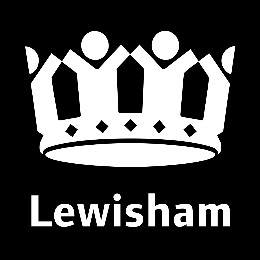 PROPOSAL TO CLOSE TORRIDON JUNIOR SCHOOL(related to the Proposal to change the age range of Torridon Infant & Nursery School)Notice is given in accordance with section 15 of the Education and Inspections Act 2006 and the School Organisation (Establishment and Discontinuance of Schools) Regulation 2013 that Lewisham Council intends close Torridon Junior School (Hazelbank Road, London SE6 1TG). This proposal is related to the proposal to change the age range of Torridon Infant and Nursery School to enable the amalgamation of both schools.Name, address and contact details of proposer:Lewisham Council, Laurence House, 1 Catford Road, London SE6 4RUName, address and category of school:Torridon Junior School, Hazelbank Road, London SE6 1TGThis is a community school.Implementation:The planned implementation of this proposal is September 2018, at which point the two schools will have amalgamated to create a single Primary School catering for 3-11 year olds.The two schools operate on the same site at present and neither currently has a permanent head teacher in place. Reason for closure:The proposal to close Torridon Junior School is to enable the amalgamation of Torridon Junior School and Torridon Infant and Nursery School. In this instance the Junior school will close, and the Infant and Nursery school will change its age range to accept the Junior pupils.The amalgamation of the two schools would;1. Provide an uninterrupted transition from year 2 to year 3, allowing for a better continuation of education and helping to prevent pupils taking a backwards step in their learning and progress. 2. Allow for a greater oversight of collective school improvement and allow a better use of a wider pool of collective resources and skills to ensure that pupils receive the best education possible. 3. Provide more opportunity for staff development and career progression as the result of a larger workforce and wider skill set. As a consequence it would also therefore make it easier for the school to retain and attract staff as more career and learning opportunities would be available. 4. Allow the school site(s) to be used more effectively and to the collective good of all pupils and staff, creating a more engaging and enriching environment in which to work and learn. 5. Allow for further realisation of economies of scale, thus aiding the financial position of the schoolThis proposal forms part of Lewisham Council’s response to the statutory obligation to provide sufficient school places. Pupil numbers and admissions:The Junior School currently operates with 3 forms of entry (90 pupils per year group). These pupils will automatically become part of the Infant school at the point of Implementation.Effect on other educational institutions in the area:It is not anticipated that the proposed closure (and indeed amalgamation of Torridon Infant and Nursery School and Torridon Junior School) will have any impact on other educational facilities within the local area. The proposal has been made to improve teaching and learning opportunities for both school cohorts.  Project Costs:There are no costs associated with this proposalCommenting on the proposal:Within four weeks from the date of publication of this proposal (by 12 noon, 13 April 2018), any person may comment on, support, or object to the proposal via the Lewisham Consultation Portal www.lewisham.gov.uk/consultation or in writing to Matt Henaughan, Strategic Service Planning and Business Change, 3rd Floor Laurence House, 1 Catford Road, London SE6 4RU, matt.henaughan@lewisham.gov.ukSigned: Matt Henaughan, Strategic Service Planning and Business Change, Children and Young People’s ServicesPublication date: 16 March 2018